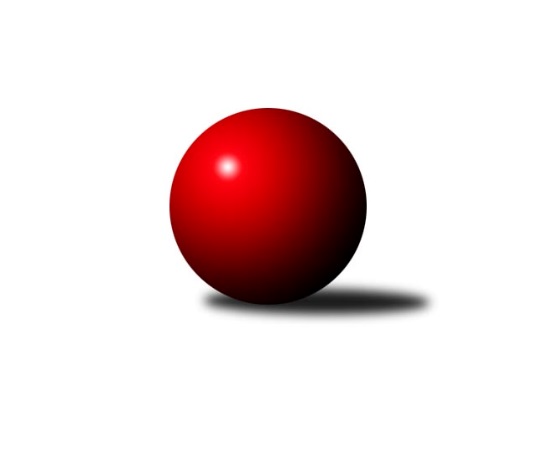 Č.14Ročník 2022/2023	3.5.2024 Mistrovství Prahy 2 2022/2023Statistika 14. kolaTabulka družstev:		družstvo	záp	výh	rem	proh	skore	sety	průměr	body	plné	dorážka	chyby	1.	TJ Kobylisy C	14	10	0	4	68.5 : 43.5 	(100.5 : 67.5)	2395	20	1689	706	53.8	2.	TJ Vršovice B	14	10	0	4	66.0 : 46.0 	(86.5 : 81.5)	2358	20	1668	689	57.3	3.	AC Sparta B	14	9	1	4	67.5 : 44.5 	(93.5 : 74.5)	2454	19	1707	746	57.5	4.	TJ Rudná B	14	9	0	5	66.0 : 46.0 	(97.5 : 70.5)	2400	18	1695	705	56.1	5.	KK Dopravní podniky Praha A	14	9	0	5	63.5 : 48.5 	(91.5 : 76.5)	2449	18	1729	720	53	6.	KK Konstruktiva D	14	7	1	6	57.0 : 55.0 	(83.0 : 85.0)	2413	15	1714	699	59.4	7.	KK Slavoj D	14	7	1	6	54.5 : 57.5 	(84.0 : 84.0)	2391	15	1696	696	58.3	8.	TJ Rudná C	14	6	2	6	57.5 : 54.5 	(80.0 : 88.0)	2374	14	1695	679	59.7	9.	TJ Astra Zahradní Město B	14	6	0	8	47.5 : 64.5 	(74.5 : 93.5)	2326	12	1671	655	57	10.	KK Konstruktiva Praha E	14	5	1	8	48.5 : 63.5 	(74.5 : 93.5)	2377	11	1693	684	63	11.	SK Meteor D	14	5	1	8	48.0 : 64.0 	(78.0 : 90.0)	2374	11	1690	685	52.7	12.	SK Uhelné sklady C	14	5	0	9	49.0 : 63.0 	(79.0 : 89.0)	2370	10	1687	683	61.1	13.	SK Uhelné sklady B	14	4	0	10	47.0 : 65.0 	(81.0 : 87.0)	2377	8	1706	671	62.6	14.	KK Slavia B	14	2	1	11	43.5 : 68.5 	(72.5 : 95.5)	2283	5	1619	664	59.6Tabulka doma:		družstvo	záp	výh	rem	proh	skore	sety	průměr	body	maximum	minimum	1.	TJ Kobylisy C	7	7	0	0	45.0 : 11.0 	(62.0 : 22.0)	2349	14	2397	2259	2.	TJ Vršovice B	7	7	0	0	41.0 : 15.0 	(51.0 : 33.0)	2382	14	2503	2279	3.	KK Dopravní podniky Praha A	7	6	0	1	36.0 : 20.0 	(48.0 : 36.0)	2538	12	2619	2434	4.	TJ Rudná B	7	5	0	2	36.0 : 20.0 	(52.5 : 31.5)	2495	10	2610	2406	5.	AC Sparta B	7	5	0	2	36.0 : 20.0 	(45.0 : 39.0)	2478	10	2531	2410	6.	KK Slavoj D	7	5	0	2	32.5 : 23.5 	(43.5 : 40.5)	2537	10	2604	2462	7.	KK Konstruktiva D	7	5	0	2	32.0 : 24.0 	(43.0 : 41.0)	2443	10	2537	2307	8.	SK Meteor D	7	4	1	2	31.0 : 25.0 	(43.5 : 40.5)	2466	9	2540	2411	9.	TJ Astra Zahradní Město B	6	4	0	2	28.0 : 20.0 	(39.5 : 32.5)	2430	8	2499	2294	10.	SK Uhelné sklady C	7	4	0	3	30.0 : 26.0 	(45.5 : 38.5)	2344	8	2416	2314	11.	TJ Rudná C	8	3	2	3	34.5 : 29.5 	(47.0 : 49.0)	2400	8	2493	2284	12.	KK Konstruktiva Praha E	7	2	1	4	22.5 : 33.5 	(33.0 : 51.0)	2412	5	2486	2306	13.	KK Slavia B	7	1	0	6	22.5 : 33.5 	(42.5 : 41.5)	2271	2	2392	1921	14.	SK Uhelné sklady B	7	1	0	6	19.0 : 37.0 	(36.0 : 48.0)	2260	2	2404	2135Tabulka venku:		družstvo	záp	výh	rem	proh	skore	sety	průměr	body	maximum	minimum	1.	AC Sparta B	7	4	1	2	31.5 : 24.5 	(48.5 : 35.5)	2455	9	2553	2384	2.	TJ Rudná B	7	4	0	3	30.0 : 26.0 	(45.0 : 39.0)	2385	8	2600	2171	3.	TJ Rudná C	6	3	0	3	23.0 : 25.0 	(33.0 : 39.0)	2380	6	2519	2196	4.	SK Uhelné sklady B	7	3	0	4	28.0 : 28.0 	(45.0 : 39.0)	2395	6	2577	2148	5.	KK Dopravní podniky Praha A	7	3	0	4	27.5 : 28.5 	(43.5 : 40.5)	2435	6	2553	2289	6.	KK Konstruktiva Praha E	7	3	0	4	26.0 : 30.0 	(41.5 : 42.5)	2372	6	2483	2252	7.	TJ Vršovice B	7	3	0	4	25.0 : 31.0 	(35.5 : 48.5)	2353	6	2487	2207	8.	TJ Kobylisy C	7	3	0	4	23.5 : 32.5 	(38.5 : 45.5)	2402	6	2530	2187	9.	KK Konstruktiva D	7	2	1	4	25.0 : 31.0 	(40.0 : 44.0)	2408	5	2519	2302	10.	KK Slavoj D	7	2	1	4	22.0 : 34.0 	(40.5 : 43.5)	2362	5	2490	2291	11.	TJ Astra Zahradní Město B	8	2	0	6	19.5 : 44.5 	(35.0 : 61.0)	2312	4	2452	1863	12.	KK Slavia B	7	1	1	5	21.0 : 35.0 	(30.0 : 54.0)	2285	3	2452	2163	13.	SK Uhelné sklady C	7	1	0	6	19.0 : 37.0 	(33.5 : 50.5)	2375	2	2561	2088	14.	SK Meteor D	7	1	0	6	17.0 : 39.0 	(34.5 : 49.5)	2359	2	2429	2190Tabulka podzimní části:		družstvo	záp	výh	rem	proh	skore	sety	průměr	body	doma	venku	1.	TJ Kobylisy C	13	9	0	4	62.5 : 41.5 	(91.5 : 64.5)	2394	18 	6 	0 	0 	3 	0 	4	2.	TJ Vršovice B	13	9	0	4	61.0 : 43.0 	(82.5 : 73.5)	2363	18 	7 	0 	0 	2 	0 	4	3.	AC Sparta B	13	8	1	4	61.5 : 42.5 	(84.5 : 71.5)	2453	17 	4 	0 	2 	4 	1 	2	4.	KK Dopravní podniky Praha A	13	8	0	5	56.5 : 47.5 	(82.5 : 73.5)	2447	16 	5 	0 	1 	3 	0 	4	5.	TJ Rudná B	12	7	0	5	52.0 : 44.0 	(80.0 : 64.0)	2410	14 	4 	0 	2 	3 	0 	3	6.	TJ Rudná C	13	6	2	5	55.5 : 48.5 	(77.0 : 79.0)	2357	14 	3 	2 	3 	3 	0 	2	7.	KK Slavoj D	13	6	1	6	49.5 : 54.5 	(75.0 : 81.0)	2392	13 	4 	0 	2 	2 	1 	4	8.	KK Konstruktiva D	12	6	0	6	48.0 : 48.0 	(70.0 : 74.0)	2391	12 	5 	0 	2 	1 	0 	4	9.	TJ Astra Zahradní Město B	13	6	0	7	44.5 : 59.5 	(71.5 : 84.5)	2311	12 	4 	0 	2 	2 	0 	5	10.	SK Meteor D	13	5	1	7	47.0 : 57.0 	(75.0 : 81.0)	2371	11 	4 	1 	2 	1 	0 	5	11.	SK Uhelné sklady C	13	5	0	8	48.0 : 56.0 	(75.5 : 80.5)	2382	10 	4 	0 	3 	1 	0 	5	12.	KK Konstruktiva Praha E	13	5	0	8	44.5 : 59.5 	(68.5 : 87.5)	2375	10 	2 	0 	4 	3 	0 	4	13.	SK Uhelné sklady B	11	4	0	7	40.0 : 48.0 	(65.0 : 67.0)	2384	8 	1 	0 	3 	3 	0 	4	14.	KK Slavia B	13	2	1	10	41.5 : 62.5 	(69.5 : 86.5)	2303	5 	1 	0 	6 	1 	1 	4Tabulka jarní části:		družstvo	záp	výh	rem	proh	skore	sety	průměr	body	doma	venku	1.	TJ Rudná B	2	2	0	0	14.0 : 2.0 	(17.5 : 6.5)	2343	4 	1 	0 	0 	1 	0 	0 	2.	KK Konstruktiva D	2	1	1	0	9.0 : 7.0 	(13.0 : 11.0)	2467	3 	0 	0 	0 	1 	1 	0 	3.	KK Dopravní podniky Praha A	1	1	0	0	7.0 : 1.0 	(9.0 : 3.0)	2619	2 	1 	0 	0 	0 	0 	0 	4.	AC Sparta B	1	1	0	0	6.0 : 2.0 	(9.0 : 3.0)	2530	2 	1 	0 	0 	0 	0 	0 	5.	TJ Kobylisy C	1	1	0	0	6.0 : 2.0 	(9.0 : 3.0)	2397	2 	1 	0 	0 	0 	0 	0 	6.	KK Slavoj D	1	1	0	0	5.0 : 3.0 	(9.0 : 3.0)	2505	2 	1 	0 	0 	0 	0 	0 	7.	TJ Vršovice B	1	1	0	0	5.0 : 3.0 	(4.0 : 8.0)	2207	2 	0 	0 	0 	1 	0 	0 	8.	KK Konstruktiva Praha E	1	0	1	0	4.0 : 4.0 	(6.0 : 6.0)	2486	1 	0 	1 	0 	0 	0 	0 	9.	TJ Astra Zahradní Město B	1	0	0	1	3.0 : 5.0 	(3.0 : 9.0)	2436	0 	0 	0 	0 	0 	0 	1 	10.	TJ Rudná C	1	0	0	1	2.0 : 6.0 	(3.0 : 9.0)	2458	0 	0 	0 	0 	0 	0 	1 	11.	KK Slavia B	1	0	0	1	2.0 : 6.0 	(3.0 : 9.0)	2163	0 	0 	0 	0 	0 	0 	1 	12.	SK Uhelné sklady C	1	0	0	1	1.0 : 7.0 	(3.5 : 8.5)	2290	0 	0 	0 	0 	0 	0 	1 	13.	SK Meteor D	1	0	0	1	1.0 : 7.0 	(3.0 : 9.0)	2397	0 	0 	0 	0 	0 	0 	1 	14.	SK Uhelné sklady B	3	0	0	3	7.0 : 17.0 	(16.0 : 20.0)	2194	0 	0 	0 	3 	0 	0 	0 Zisk bodů pro družstvo:		jméno hráče	družstvo	body	zápasy	v %	dílčí body	sety	v %	1.	Pavel Kasal 	TJ Rudná B 	12	/	14	(86%)	21.5	/	28	(77%)	2.	Vojtěch Vojtíšek 	TJ Kobylisy C 	11.5	/	13	(88%)	21	/	26	(81%)	3.	Jarmila Zimáková 	TJ Rudná C 	11	/	13	(85%)	17	/	26	(65%)	4.	Jaroslav Pleticha ml.	KK Konstruktiva D 	11	/	14	(79%)	23.5	/	28	(84%)	5.	Jiří Bendl 	SK Uhelné sklady C 	11	/	14	(79%)	19	/	28	(68%)	6.	Jan Klégr 	TJ Rudná C 	10	/	11	(91%)	16	/	22	(73%)	7.	Roman Hrdlička 	KK Slavoj D 	10	/	14	(71%)	18.5	/	28	(66%)	8.	Zbyněk Lébl 	KK Konstruktiva Praha E 	10	/	14	(71%)	18	/	28	(64%)	9.	Milan Mareš 	KK Slavia B 	10	/	14	(71%)	18	/	28	(64%)	10.	Michal Kocan 	KK Slavia B 	9.5	/	14	(68%)	17	/	28	(61%)	11.	Bohumír Musil 	KK Konstruktiva Praha E 	9	/	12	(75%)	16	/	24	(67%)	12.	Josef Hladík 	TJ Vršovice B 	9	/	13	(69%)	17.5	/	26	(67%)	13.	Vladimír Dvořák 	SK Meteor D 	9	/	13	(69%)	17	/	26	(65%)	14.	Pavel Černý 	SK Uhelné sklady B 	9	/	14	(64%)	18	/	28	(64%)	15.	Radovan Šimůnek 	TJ Astra Zahradní Město B 	9	/	14	(64%)	16.5	/	28	(59%)	16.	Miloslav Dušek 	SK Uhelné sklady C 	8	/	11	(73%)	15	/	22	(68%)	17.	Karel Erben 	TJ Kobylisy C 	8	/	13	(62%)	18.5	/	26	(71%)	18.	Šarlota Smutná 	KK Konstruktiva D 	8	/	13	(62%)	17.5	/	26	(67%)	19.	Markéta Rajnochová 	SK Uhelné sklady B 	8	/	13	(62%)	14	/	26	(54%)	20.	Miroslav Viktorin 	AC Sparta B 	8	/	14	(57%)	18	/	28	(64%)	21.	Marek Sedlák 	TJ Astra Zahradní Město B 	8	/	14	(57%)	18	/	28	(64%)	22.	Jindřich Habada 	KK Dopravní podniky Praha A 	8	/	14	(57%)	17	/	28	(61%)	23.	Kamila Svobodová 	AC Sparta B 	8	/	14	(57%)	16	/	28	(57%)	24.	Václav Císař 	TJ Kobylisy C 	8	/	14	(57%)	15	/	28	(54%)	25.	Karel Wolf 	TJ Vršovice B 	7	/	10	(70%)	13.5	/	20	(68%)	26.	Vladimír Strnad 	TJ Vršovice B 	7	/	11	(64%)	14	/	22	(64%)	27.	Hana Zdražilová 	KK Slavoj D 	7	/	11	(64%)	14	/	22	(64%)	28.	Jan Novák 	KK Dopravní podniky Praha A 	7	/	11	(64%)	14	/	22	(64%)	29.	Vojtěch Kostelecký 	TJ Astra Zahradní Město B 	7	/	11	(64%)	13	/	22	(59%)	30.	Adam Rajnoch 	SK Uhelné sklady B 	7	/	12	(58%)	14	/	24	(58%)	31.	Miroslav Šostý 	SK Meteor D 	7	/	12	(58%)	13.5	/	24	(56%)	32.	Vít Fikejzl 	AC Sparta B 	7	/	12	(58%)	13	/	24	(54%)	33.	Josef Kocan 	KK Slavia B 	7	/	12	(58%)	12	/	24	(50%)	34.	Anna Novotná 	TJ Rudná C 	7	/	12	(58%)	11	/	24	(46%)	35.	Milan Perman 	KK Konstruktiva Praha E 	7	/	12	(58%)	10	/	24	(42%)	36.	Miroslav Tomeš 	KK Dopravní podniky Praha A 	7	/	13	(54%)	15	/	26	(58%)	37.	Marián Kováč 	TJ Kobylisy C 	7	/	14	(50%)	15.5	/	28	(55%)	38.	Daniel Kulhánek 	KK Slavoj D 	7	/	14	(50%)	15	/	28	(54%)	39.	Zdeněk Cepl 	AC Sparta B 	7	/	14	(50%)	12	/	28	(43%)	40.	Tomáš Keller 	TJ Rudná B 	6	/	6	(100%)	9	/	12	(75%)	41.	Jiří Brada 	KK Dopravní podniky Praha A 	6	/	7	(86%)	9.5	/	14	(68%)	42.	Miroslav Míchal 	SK Uhelné sklady B 	6	/	8	(75%)	12	/	16	(75%)	43.	Martin Machulka 	TJ Rudná B 	6	/	9	(67%)	11.5	/	18	(64%)	44.	Tereza Hrbková 	SK Meteor D 	6	/	12	(50%)	16	/	24	(67%)	45.	Luboš Polák 	TJ Vršovice B 	6	/	13	(46%)	14	/	26	(54%)	46.	Eva Kozáková 	SK Uhelné sklady C 	6	/	13	(46%)	13	/	26	(50%)	47.	Tomáš Eštók 	KK Konstruktiva D 	6	/	13	(46%)	12	/	26	(46%)	48.	Jindřich Málek 	KK Dopravní podniky Praha A 	6	/	14	(43%)	12	/	28	(43%)	49.	Jaroslav Vondrák 	KK Dopravní podniky Praha A 	6	/	14	(43%)	11	/	28	(39%)	50.	Václav Papež 	TJ Vršovice B 	6	/	14	(43%)	10.5	/	28	(38%)	51.	Marek Dvořák 	TJ Rudná C 	5.5	/	11	(50%)	7.5	/	22	(34%)	52.	Martin Dubský 	AC Sparta B 	5	/	5	(100%)	8.5	/	10	(85%)	53.	Jan Vácha 	AC Sparta B 	5	/	9	(56%)	12	/	18	(67%)	54.	Miroslav Kýhos 	TJ Rudná B 	5	/	9	(56%)	11	/	18	(61%)	55.	Michal Kliment 	TJ Kobylisy C 	5	/	10	(50%)	14	/	20	(70%)	56.	Miloš Endrle 	SK Uhelné sklady C 	5	/	10	(50%)	8	/	20	(40%)	57.	Markéta Strečková 	KK Konstruktiva D 	5	/	10	(50%)	8	/	20	(40%)	58.	Roman Tumpach 	SK Uhelné sklady B 	5	/	11	(45%)	12.5	/	22	(57%)	59.	Radek Machulka 	TJ Rudná B 	5	/	11	(45%)	10	/	22	(45%)	60.	Blanka Koubová 	KK Slavoj D 	5	/	12	(42%)	12	/	24	(50%)	61.	Dana Školová 	SK Uhelné sklady C 	5	/	12	(42%)	11.5	/	24	(48%)	62.	Tomáš Kudweis 	TJ Astra Zahradní Město B 	5	/	13	(38%)	11	/	26	(42%)	63.	Petr Mašek 	KK Konstruktiva Praha E 	5	/	14	(36%)	10.5	/	28	(38%)	64.	Milan Mareš st.	KK Slavia B 	5	/	14	(36%)	10.5	/	28	(38%)	65.	Petra Švarcová 	KK Dopravní podniky Praha A 	4.5	/	10	(45%)	12	/	20	(60%)	66.	Richard Sekerák 	SK Meteor D 	4	/	5	(80%)	6	/	10	(60%)	67.	Zdeněk Boháč 	SK Meteor D 	4	/	7	(57%)	7	/	14	(50%)	68.	Petra Koščová 	TJ Rudná B 	4	/	8	(50%)	8.5	/	16	(53%)	69.	Adam Lesák 	TJ Rudná B 	4	/	9	(44%)	7	/	18	(39%)	70.	Peter Koščo 	TJ Rudná B 	4	/	11	(36%)	12	/	22	(55%)	71.	Hana Poláčková 	TJ Rudná C 	4	/	11	(36%)	7	/	22	(32%)	72.	Jiřina Beranová 	KK Konstruktiva Praha E 	3.5	/	11	(32%)	9	/	22	(41%)	73.	Karel Němeček 	TJ Vršovice B 	3	/	4	(75%)	6	/	8	(75%)	74.	Markéta Březinová 	TJ Kobylisy C 	3	/	6	(50%)	7	/	12	(58%)	75.	Jiří Kuděj 	SK Uhelné sklady B 	3	/	6	(50%)	5	/	12	(42%)	76.	Magdaléna Jakešová 	KK Konstruktiva D 	3	/	9	(33%)	5	/	18	(28%)	77.	Olga Brožová 	SK Uhelné sklady C 	3	/	10	(30%)	6	/	20	(30%)	78.	David Doležal 	KK Slavia B 	3	/	10	(30%)	3	/	20	(15%)	79.	Jan Pozner 	SK Meteor D 	3	/	11	(27%)	9	/	22	(41%)	80.	Štěpán Fatka 	TJ Rudná C 	3	/	12	(25%)	10	/	24	(42%)	81.	Lucie Hlavatá 	TJ Astra Zahradní Město B 	3	/	14	(21%)	9	/	28	(32%)	82.	Petr Peřina 	TJ Astra Zahradní Město B 	2.5	/	7	(36%)	4	/	14	(29%)	83.	Stanislav Vesecký 	KK Konstruktiva D 	2	/	2	(100%)	4	/	4	(100%)	84.	Tomáš Sůva 	AC Sparta B 	2	/	3	(67%)	5	/	6	(83%)	85.	Eva Kopřivová 	KK Konstruktiva D 	2	/	3	(67%)	4	/	6	(67%)	86.	Stanislav Řádek 	AC Sparta B 	2	/	3	(67%)	4	/	6	(67%)	87.	Zdenka Cachová 	KK Konstruktiva D 	2	/	3	(67%)	3	/	6	(50%)	88.	Petra Sedláčková 	KK Slavoj D 	2	/	4	(50%)	4.5	/	8	(56%)	89.	Dominik Kocman 	TJ Rudná C 	2	/	4	(50%)	4	/	8	(50%)	90.	Přemysl Jonák 	KK Slavia B 	2	/	4	(50%)	3	/	8	(38%)	91.	Jana Cermanová 	TJ Kobylisy C 	2	/	4	(50%)	2.5	/	8	(31%)	92.	Jiří Zdráhal 	TJ Rudná B 	2	/	5	(40%)	5	/	10	(50%)	93.	Ivo Vávra 	TJ Vršovice B 	2	/	5	(40%)	3	/	10	(30%)	94.	Lukáš Pelánek 	TJ Vršovice B 	2	/	5	(40%)	3	/	10	(30%)	95.	Miroslav Vyšný 	KK Slavoj D 	2	/	5	(40%)	2	/	10	(20%)	96.	Karel Svitavský 	TJ Vršovice B 	2	/	6	(33%)	3	/	12	(25%)	97.	Markéta Baťková 	KK Slavoj D 	2	/	7	(29%)	7	/	14	(50%)	98.	Danuše Kuklová 	KK Slavoj D 	2	/	7	(29%)	6	/	14	(43%)	99.	Stanislava Švindlová 	KK Konstruktiva Praha E 	2	/	8	(25%)	4	/	16	(25%)	100.	František Vondráček 	KK Konstruktiva Praha E 	2	/	8	(25%)	4	/	16	(25%)	101.	Jan Červenka 	AC Sparta B 	1.5	/	4	(38%)	2	/	8	(25%)	102.	Jana Průšová 	KK Slavoj D 	1.5	/	7	(21%)	4	/	14	(29%)	103.	Josef Kocan 	KK Slavia B 	1	/	1	(100%)	2	/	2	(100%)	104.	František Stibor 	TJ Kobylisy C 	1	/	1	(100%)	2	/	2	(100%)	105.	Jan Kryda 	KK Slavia B 	1	/	1	(100%)	2	/	2	(100%)	106.	Zuzana Edlmannová 	SK Meteor D 	1	/	1	(100%)	2	/	2	(100%)	107.	Miroslav Klabík 	TJ Vršovice B 	1	/	1	(100%)	1	/	2	(50%)	108.	Květuše Pytlíková 	TJ Vršovice B 	1	/	1	(100%)	1	/	2	(50%)	109.	Vladimíra Pavlatová 	AC Sparta B 	1	/	1	(100%)	1	/	2	(50%)	110.	Jan Mařánek 	TJ Rudná C 	1	/	1	(100%)	1	/	2	(50%)	111.	Josef Málek 	KK Dopravní podniky Praha A 	1	/	1	(100%)	1	/	2	(50%)	112.	Jaromír Deák 	TJ Kobylisy C 	1	/	1	(100%)	1	/	2	(50%)	113.	Jiří Čihák 	KK Konstruktiva D 	1	/	2	(50%)	3	/	4	(75%)	114.	Tomáš Doležal 	TJ Astra Zahradní Město B 	1	/	2	(50%)	1	/	4	(25%)	115.	Jaroslav Krčma 	TJ Kobylisy C 	1	/	2	(50%)	1	/	4	(25%)	116.	Barbora Slunečková 	TJ Rudná C 	1	/	3	(33%)	3.5	/	6	(58%)	117.	Karel Novotný 	TJ Rudná C 	1	/	3	(33%)	2	/	6	(33%)	118.	Jiří Lankaš 	AC Sparta B 	1	/	4	(25%)	1	/	8	(13%)	119.	Josef Císař 	TJ Kobylisy C 	1	/	5	(20%)	3	/	10	(30%)	120.	Michael Šepič 	SK Meteor D 	1	/	7	(14%)	2	/	14	(14%)	121.	Jiří Budil 	SK Uhelné sklady C 	1	/	11	(9%)	5.5	/	22	(25%)	122.	Jiří Kryda st.	KK Slavia B 	1	/	11	(9%)	4	/	22	(18%)	123.	Marek Sedláček 	SK Uhelné sklady B 	1	/	12	(8%)	2.5	/	24	(10%)	124.	Ivan Hrbek 	SK Meteor D 	1	/	13	(8%)	5	/	26	(19%)	125.	Vojtěch Krákora 	AC Sparta B 	0	/	1	(0%)	1	/	2	(50%)	126.	Jitka Kudějová 	SK Uhelné sklady B 	0	/	1	(0%)	1	/	2	(50%)	127.	Jaroslav Mařánek 	TJ Rudná C 	0	/	1	(0%)	0.5	/	2	(25%)	128.	Karel Kohout 	TJ Rudná C 	0	/	1	(0%)	0.5	/	2	(25%)	129.	Zdeněk Míka 	SK Meteor D 	0	/	1	(0%)	0	/	2	(0%)	130.	Tadeáš Koščo 	TJ Rudná C 	0	/	1	(0%)	0	/	2	(0%)	131.	Jaroslav Havránek 	TJ Vršovice B 	0	/	1	(0%)	0	/	2	(0%)	132.	Miroslava Kmentová 	TJ Kobylisy C 	0	/	1	(0%)	0	/	2	(0%)	133.	Kateřina Kotoučová 	KK Konstruktiva D 	0	/	2	(0%)	1	/	4	(25%)	134.	Miroslav Plachý 	SK Uhelné sklady B 	0	/	2	(0%)	1	/	4	(25%)	135.	Lidmila Fořtová 	KK Slavia B 	0	/	2	(0%)	1	/	4	(25%)	136.	Jan Šipl 	KK Slavoj D 	0	/	2	(0%)	0	/	4	(0%)	137.	Tomáš Novák 	SK Uhelné sklady C 	0	/	2	(0%)	0	/	4	(0%)	138.	Ján Rudinský 	SK Uhelné sklady B 	0	/	4	(0%)	0	/	8	(0%)	139.	Martin Kozdera 	TJ Astra Zahradní Město B 	0	/	8	(0%)	2	/	16	(13%)	140.	Marek Strečko 	KK Konstruktiva D 	0	/	11	(0%)	1	/	22	(5%)Průměry na kuželnách:		kuželna	průměr	plné	dorážka	chyby	výkon na hráče	1.	SK Žižkov Praha, 3-4	2553	1799	753	45.0	(425.6)	2.	Meteor, 1-2	2456	1716	740	49.4	(409.5)	3.	SK Žižkov Praha, 1-2	2454	1749	705	62.5	(409.1)	4.	KK Konstruktiva Praha, 1-4	2426	1718	707	60.0	(404.3)	5.	TJ Sokol Rudná, 1-2	2425	1715	709	60.7	(404.3)	6.	Zahr. Město, 1-2	2408	1695	712	53.8	(401.3)	7.	KK Konstruktiva Praha, 5-6	2380	1697	682	60.5	(396.7)	8.	Zvon, 1-2	2311	1640	671	56.3	(385.3)	9.	KK Slavia Praha, 3-4	2298	1633	664	53.1	(383.1)	10.	Vršovice, 1-2	2293	1647	645	63.3	(382.3)	11.	Kobylisy, 1-2	2271	1619	651	57.1	(378.6)Nejlepší výkony na kuželnách:SK Žižkov Praha, 3-4KK Slavoj D	2604	2. kolo	Markéta Rajnochová 	SK Uhelné sklady B	484	9. koloSK Uhelné sklady B	2577	9. kolo	Miloslav Dušek 	SK Uhelné sklady C	473	2. koloKK Slavoj D	2570	4. kolo	Roman Hrdlička 	KK Slavoj D	472	2. koloKK Slavoj D	2567	13. kolo	Karel Němeček 	TJ Vršovice B	469	11. koloKK Slavoj D	2564	7. kolo	Jana Průšová 	KK Slavoj D	460	2. koloSK Uhelné sklady C	2561	2. kolo	Miroslav Míchal 	SK Uhelné sklady B	457	9. koloKK Dopravní podniky Praha A	2550	7. kolo	Roman Hrdlička 	KK Slavoj D	457	7. koloTJ Kobylisy C	2530	4. kolo	Vojtěch Vojtíšek 	TJ Kobylisy C	454	4. koloKK Slavoj D	2505	14. kolo	Roman Hrdlička 	KK Slavoj D	454	9. koloTJ Vršovice B	2487	11. kolo	Jiří Bendl 	SK Uhelné sklady C	451	2. koloMeteor, 1-2SK Meteor D	2540	12. kolo	Miroslav Šostý 	SK Meteor D	469	12. koloSK Meteor D	2509	3. kolo	Vladimír Dvořák 	SK Meteor D	459	3. koloTJ Rudná B	2501	12. kolo	Pavel Kasal 	TJ Rudná B	457	12. koloKK Konstruktiva Praha E	2483	7. kolo	Vladimír Dvořák 	SK Meteor D	455	8. koloSK Meteor D	2468	8. kolo	Markéta Rajnochová 	SK Uhelné sklady B	455	3. koloSK Meteor D	2466	10. kolo	Vladimír Dvořák 	SK Meteor D	449	7. koloKK Dopravní podniky Praha A	2457	1. kolo	Miroslav Šostý 	SK Meteor D	447	10. koloTJ Astra Zahradní Město B	2452	8. kolo	Miroslav Šostý 	SK Meteor D	446	1. koloSK Uhelné sklady B	2447	3. kolo	Josef Kocan 	KK Slavia B	443	10. koloSK Meteor D	2442	5. kolo	Radovan Šimůnek 	TJ Astra Zahradní Město B	443	8. koloSK Žižkov Praha, 1-2KK Dopravní podniky Praha A	2619	14. kolo	Jan Novák 	KK Dopravní podniky Praha A	485	13. koloKK Dopravní podniky Praha A	2607	13. kolo	Jiří Brada 	KK Dopravní podniky Praha A	480	11. koloTJ Rudná B	2600	6. kolo	Martin Dubský 	AC Sparta B	474	9. koloKK Dopravní podniky Praha A	2554	4. kolo	Miroslav Šostý 	SK Meteor D	471	14. koloKK Dopravní podniky Praha A	2548	11. kolo	Jiří Brada 	KK Dopravní podniky Praha A	469	14. koloKK Dopravní podniky Praha A	2531	9. kolo	Jindřich Málek 	KK Dopravní podniky Praha A	466	4. koloTJ Rudná C	2519	13. kolo	Jaroslav Pleticha ml.	KK Konstruktiva D	461	11. koloAC Sparta B	2477	9. kolo	Jan Novák 	KK Dopravní podniky Praha A	461	14. koloKK Dopravní podniky Praha A	2475	6. kolo	Michal Kocan 	KK Slavia B	453	4. koloKK Dopravní podniky Praha A	2434	2. kolo	Jaroslav Vondrák 	KK Dopravní podniky Praha A	452	11. koloKK Konstruktiva Praha, 1-4SK Uhelné sklady B	2542	11. kolo	Martin Dubský 	AC Sparta B	504	4. koloKK Konstruktiva D	2537	10. kolo	Tomáš Eštók 	KK Konstruktiva D	489	6. koloAC Sparta B	2531	4. kolo	Miroslav Viktorin 	AC Sparta B	482	4. koloAC Sparta B	2530	14. kolo	Jaroslav Pleticha ml.	KK Konstruktiva D	470	10. koloKK Konstruktiva D	2517	2. kolo	Jaroslav Pleticha ml.	KK Konstruktiva D	469	12. koloAC Sparta B	2514	6. kolo	Bohumír Musil 	KK Konstruktiva Praha E	467	1. koloKK Konstruktiva D	2489	6. kolo	Miroslav Viktorin 	AC Sparta B	464	2. koloAC Sparta B	2488	8. kolo	Vojtěch Vojtíšek 	TJ Kobylisy C	462	8. koloAC Sparta B	2487	12. kolo	Miroslav Viktorin 	AC Sparta B	458	8. koloTJ Rudná C	2458	14. kolo	Miroslav Míchal 	SK Uhelné sklady B	457	11. koloTJ Sokol Rudná, 1-2TJ Rudná B	2610	13. kolo	Milan Mareš 	KK Slavia B	475	2. koloTJ Rudná B	2525	9. kolo	Zdeněk Boháč 	SK Meteor D	473	6. koloTJ Rudná B	2505	2. kolo	Martin Dubský 	AC Sparta B	467	7. koloTJ Rudná B	2504	5. kolo	Martin Machulka 	TJ Rudná B	467	9. koloTJ Rudná C	2493	3. kolo	Vojtěch Kostelecký 	TJ Astra Zahradní Město B	460	13. koloAC Sparta B	2491	7. kolo	Jan Kryda 	KK Slavia B	458	2. koloKK Slavoj D	2490	12. kolo	Stanislava Švindlová 	KK Konstruktiva Praha E	458	5. koloTJ Rudná B	2476	7. kolo	Marek Dvořák 	TJ Rudná C	456	11. koloKK Konstruktiva D	2475	9. kolo	Miroslav Viktorin 	AC Sparta B	455	7. koloTJ Rudná C	2470	6. kolo	Peter Koščo 	TJ Rudná B	455	7. koloZahr. Město, 1-2TJ Astra Zahradní Město B	2499	10. kolo	Miroslav Viktorin 	AC Sparta B	464	3. koloTJ Astra Zahradní Město B	2475	5. kolo	Miloslav Dušek 	SK Uhelné sklady C	453	10. koloTJ Astra Zahradní Město B	2473	9. kolo	Vojtěch Kostelecký 	TJ Astra Zahradní Město B	452	10. koloTJ Kobylisy C	2454	12. kolo	Radovan Šimůnek 	TJ Astra Zahradní Město B	450	3. koloTJ Astra Zahradní Město B	2427	12. kolo	Radovan Šimůnek 	TJ Astra Zahradní Město B	445	5. koloSK Uhelné sklady C	2424	10. kolo	Marek Sedlák 	TJ Astra Zahradní Město B	439	12. koloTJ Astra Zahradní Město B	2410	3. kolo	Vojtěch Vojtíšek 	TJ Kobylisy C	438	12. koloKK Konstruktiva D	2388	5. kolo	Vojtěch Kostelecký 	TJ Astra Zahradní Město B	436	5. koloAC Sparta B	2384	3. kolo	Bohumír Musil 	KK Konstruktiva Praha E	434	9. koloKK Konstruktiva Praha E	2362	9. kolo	Tomáš Kudweis 	TJ Astra Zahradní Město B	434	9. koloKK Konstruktiva Praha, 5-6AC Sparta B	2553	10. kolo	Stanislav Vesecký 	KK Konstruktiva D	461	14. koloKK Dopravní podniky Praha A	2553	8. kolo	Martin Machulka 	TJ Rudná B	460	4. koloKK Konstruktiva D	2519	14. kolo	Milan Perman 	KK Konstruktiva Praha E	457	12. koloKK Konstruktiva Praha E	2486	14. kolo	Vít Fikejzl 	AC Sparta B	454	10. koloKK Konstruktiva Praha E	2470	8. kolo	Jan Vácha 	AC Sparta B	451	10. koloTJ Kobylisy C	2456	2. kolo	Jan Novák 	KK Dopravní podniky Praha A	451	8. koloTJ Rudná B	2452	4. kolo	Zbyněk Lébl 	KK Konstruktiva Praha E	451	6. koloKK Konstruktiva Praha E	2449	10. kolo	Roman Hrdlička 	KK Slavoj D	450	6. koloKK Konstruktiva Praha E	2445	6. kolo	Bohumír Musil 	KK Konstruktiva Praha E	448	14. koloKK Slavoj D	2401	6. kolo	Petr Mašek 	KK Konstruktiva Praha E	445	14. koloZvon, 1-2KK Dopravní podniky Praha A	2437	10. kolo	Stanislav Vesecký 	KK Konstruktiva D	459	13. koloSK Meteor D	2418	9. kolo	Miroslav Míchal 	SK Uhelné sklady B	450	10. koloSK Uhelné sklady C	2416	11. kolo	Jiří Kuděj 	SK Uhelné sklady B	449	5. koloKK Konstruktiva D	2414	13. kolo	Jiří Bendl 	SK Uhelné sklady C	446	1. koloSK Uhelné sklady B	2408	5. kolo	Miloslav Dušek 	SK Uhelné sklady C	443	11. koloSK Uhelné sklady B	2404	10. kolo	Miloslav Dušek 	SK Uhelné sklady C	442	9. koloKK Slavia B	2400	6. kolo	Milan Mareš 	KK Slavia B	442	6. koloTJ Rudná B	2361	1. kolo	Miroslav Šostý 	SK Meteor D	441	9. koloSK Uhelné sklady C	2346	9. kolo	Miloslav Dušek 	SK Uhelné sklady C	440	7. koloSK Uhelné sklady C	2343	12. kolo	Zdeněk Boháč 	SK Meteor D	438	9. koloKK Slavia Praha, 3-4KK Slavia B	2392	1. kolo	Jaroslav Pleticha ml.	KK Konstruktiva D	442	7. koloAC Sparta B	2389	5. kolo	Milan Mareš 	KK Slavia B	440	9. koloKK Konstruktiva Praha E	2388	13. kolo	Jarmila Zimáková 	TJ Rudná C	439	9. koloTJ Astra Zahradní Město B	2378	11. kolo	Přemysl Jonák 	KK Slavia B	433	11. koloKK Slavia B	2377	13. kolo	Milan Mareš 	KK Slavia B	431	3. koloKK Slavia B	2366	11. kolo	Vojtěch Kostelecký 	TJ Astra Zahradní Město B	428	11. koloTJ Rudná C	2346	9. kolo	Šarlota Smutná 	KK Konstruktiva D	421	7. koloKK Slavia B	2323	5. kolo	Milan Mareš 	KK Slavia B	421	11. koloKK Slavia B	2309	9. kolo	Michal Kocan 	KK Slavia B	419	5. koloKK Konstruktiva D	2302	7. kolo	Milan Perman 	KK Konstruktiva Praha E	418	13. koloVršovice, 1-2TJ Vršovice B	2503	6. kolo	Josef Hladík 	TJ Vršovice B	463	10. koloTJ Vršovice B	2434	10. kolo	Karel Wolf 	TJ Vršovice B	448	10. koloTJ Vršovice B	2390	12. kolo	Karel Wolf 	TJ Vršovice B	443	6. koloTJ Vršovice B	2375	1. kolo	Josef Kocan 	KK Slavia B	432	8. koloTJ Vršovice B	2356	3. kolo	Vladimír Strnad 	TJ Vršovice B	432	12. koloKK Dopravní podniky Praha A	2341	12. kolo	Vladimír Strnad 	TJ Vršovice B	432	1. koloTJ Vršovice B	2336	8. kolo	Josef Hladík 	TJ Vršovice B	432	6. koloKK Konstruktiva Praha E	2315	3. kolo	Vladimír Strnad 	TJ Vršovice B	430	3. koloTJ Rudná B	2280	10. kolo	Karel Wolf 	TJ Vršovice B	428	1. koloTJ Vršovice B	2279	4. kolo	Jindřich Habada 	KK Dopravní podniky Praha A	426	12. koloKobylisy, 1-2TJ Kobylisy C	2397	14. kolo	Vojtěch Vojtíšek 	TJ Kobylisy C	434	14. koloTJ Kobylisy C	2377	3. kolo	Vojtěch Vojtíšek 	TJ Kobylisy C	422	9. koloTJ Kobylisy C	2373	13. kolo	Václav Císař 	TJ Kobylisy C	414	9. koloTJ Kobylisy C	2358	9. kolo	Václav Císař 	TJ Kobylisy C	410	14. koloTJ Kobylisy C	2348	5. kolo	Jindřich Habada 	KK Dopravní podniky Praha A	409	5. koloKK Dopravní podniky Praha A	2343	5. kolo	Karel Erben 	TJ Kobylisy C	409	14. koloTJ Kobylisy C	2334	7. kolo	Jana Cermanová 	TJ Kobylisy C	409	5. koloTJ Kobylisy C	2259	11. kolo	Vojtěch Vojtíšek 	TJ Kobylisy C	406	13. koloTJ Vršovice B	2250	9. kolo	Jaroslav Vondrák 	KK Dopravní podniky Praha A	406	5. koloSK Meteor D	2190	11. kolo	Václav Císař 	TJ Kobylisy C	406	3. koloČetnost výsledků:	8.0 : 0.0	1x	7.0 : 1.0	13x	6.5 : 1.5	1x	6.0 : 2.0	24x	5.0 : 3.0	20x	4.0 : 4.0	4x	3.5 : 4.5	2x	3.0 : 5.0	14x	2.0 : 6.0	13x	1.5 : 6.5	1x	1.0 : 7.0	4x	0.0 : 8.0	1x